19.07.2022343-р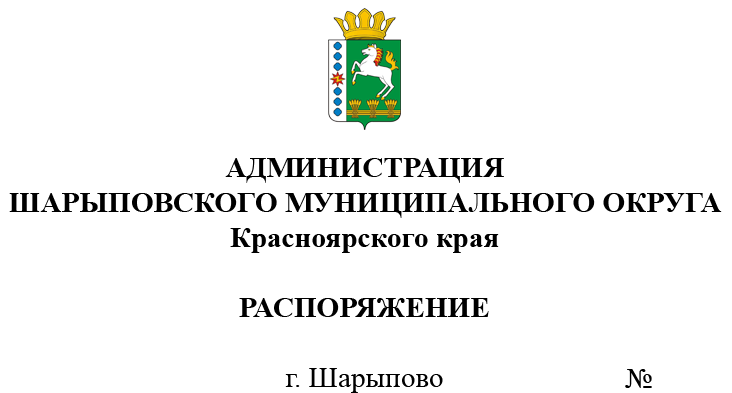 О продаже муниципального имуществапосредством публичного предложенияВ соответствии с Федеральным законом от 21.12.2001 № 178-ФЗ «О приватизации  государственного и муниципального имущества», Постановлением Правительства Российской Федерации от 27.08.2012 №860 «Об организации и проведении продажи государственного или муниципального имущества в электронной форме», Решением Шарыповского окружного Совета депутатов от 18.03.2021 №11-91р «Об утверждении Порядка принятия решений об условиях приватизации муниципального имущества», Решением Шарыповского окружного Совета депутатов от 22.04.2021 №12-103р «Об утверждении Положения о порядке и условиях приватизации муниципального имущества муниципального образования Шарыповский муниципальный округ Красноярского края», Решением Шарыповского окружного Совета депутатов от 25.02.2021 №10-88р (в ред. от 24.02.2022 №21-189р) «Об утверждении прогнозного плана (Программы) приватизации муниципального имущества Шарыповского муниципального округа на 2021-2023», протоколом подведения итогов процедуры 21000027790000000005 от 06.07.2022, протоколом подведения итогов процедуры 21000027790000000006 от 06.07.2022, протоколом подведения итогов процедуры 21000027790000000007 от 06.07.2022, протоколом подведения итогов процедуры 21000027790000000008 от 06.07.2022, протоколом подведения итогов процедуры 21000027790000000009 от 06.07.2022, руководствуясь ст. 38 Устава Шарыповского муниципального округа,1. Отделу имущества и земельных отношений администрации Шарыповского муниципального округа (Попова Т.В.): 1.1. Провести продажу посредством публичного предложения в электронной форме с использованием открытой формы подачи предложений муниципального имущества Шарыповского муниципального округа, согласно приложению к настоящему Распоряжению;1.2. Обеспечить публикацию сообщения о проведении продажи посредством публичного предложения в электронной форме на официальном сайте Шарыповского  муниципального округа http://shr24.ru, на официальном сайте Российской Федерации для размещения информации о проведении торгов в сети «Интернет» torgi.gov.ru (ГИС-торги) и в сети «Интернет» на электронной площадке https://178fz.roseltorg.ru. 2. Контроль за исполнением Распоряжения возложить на Поддубкова М.В., заместителя главы округа по земельно-имущественным отношениям, начальника отдела сельского хозяйства.3. Распоряжение вступает в силу со дня его подписания.Глава округа                                                                                           Г.В. КачаевПриложение  к распоряжению администрации Шарыповского муниципального округа от ____________ 2022 г. № ______       Перечень  имущества, находящегося в муниципальной собственности, подлежащего продаже посредством публичного предложения в электронной форме    №лотаНаименование имуществаАдрес, местонахождениеИндивидуализирующие характеристики имуществаНачальная цена, (руб.)Величина снижения цены «шаг понижения» (10%), руб.Величина повышения цены «шаг аукциона» (5%), руб.Минимальная  цена (50%), руб.1ГАЗ-322132 автобус для маршрутных перевозокКрасноярский край, р-н Шарыповский,с. БерезовскоеПТС 52 КУ 717329, VIN X9632213250397824, Модель 4215СР, № двигателя 50100525, Кузов № 32210050158813, цвет желтый, 2005 год изготовления, государственный регистрационный знак X550PA149 229,0014 922,907 461,4574 614,502УАЗ 31514 легковой (прочие)Красноярский край, р-н Шарыповский,с. ИвановкаПТС 24 КН 650730, VIN XTT3151400T0012857, Модель 417800, № двигателя 60601778,  Кузов №T0012857, цвет серый, 1996 год изготовления, государственный регистрационный знак Е160HT24103 680,0010 368,005 184,0051 840,003УАЗ 39629 легковой (прочие)Красноярский край, р-н Шарыповский,с. ИвановкаПТС 24 КЕ 473695, VIN XTT396290V0000917, Модель 421800, № двигателя V0102656, Кузов №V0000917, цвет желтый, 1997 год изготовления, государственный регистрационный знак Е516HT2460 486,006 048,603 024,3030 243,004ПАЗ 32050R (автобус)Красноярский край, р-н Шарыповский,с. ПарнаяПТС 52 КК 443807, VIN X1M32050R20004469, Модель ЗМ3523400, № двигателя 21016048, Кузов №20004469, цвет бело-зеленый, 2002 год изготовления,  государственный регистрационный знак М672КЕ12497 545,009 754,504 877,2548 772,505УАЗ 315195, легковойКрасноярский край, г. ШарыповоПТС 73 МС 136950 от 23.05.2008, VIN XТТ31519580557312, модель, № двигателя: 409040 83028617, шасси (рама) №31510080506248, кузов № 31519580002729, цвет – хаки, год изготовления – 2008, государственный регистрационный знак Т319ХС324 000,0032 400,0016 200,00162 000,00